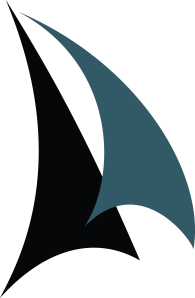 AKADEMIA MARYNARKI WOJENNEJ W GDYNI                                        WYDZIAŁ NAUK HUMANISTYCZNYCH I SPOŁECZNYCH
KARTA OPISU PRZEDMIOTU
METODOLOGIA BADAŃ PEDAGOGICZNYCHInformacje ogólneInformacje ogólneInformacje ogólneInformacje ogólneInformacje ogólneInformacje ogólneInformacje ogólneInformacje ogólneInformacje ogólneInformacje ogólneInformacje ogólneInformacje ogólneInformacje ogólneInformacje ogólneInformacje ogólneInformacje ogólneInformacje ogólneInformacje ogólneInformacje ogólneInformacje ogólneInformacje ogólneInformacje ogólneInformacje ogólne1.1.Nazwa przedmiotuNazwa przedmiotuNazwa przedmiotuNazwa przedmiotuNazwa przedmiotuNazwa przedmiotuNazwa przedmiotuNazwa przedmiotuMetodologia badań pedagogicznychMetodologia badań pedagogicznychMetodologia badań pedagogicznychMetodologia badań pedagogicznychMetodologia badań pedagogicznychMetodologia badań pedagogicznychMetodologia badań pedagogicznychMetodologia badań pedagogicznychMetodologia badań pedagogicznychMetodologia badań pedagogicznychMetodologia badań pedagogicznychMetodologia badań pedagogicznychMetodologia badań pedagogicznych2.2.Jednostka prowadzącaJednostka prowadzącaJednostka prowadzącaJednostka prowadzącaJednostka prowadzącaJednostka prowadzącaJednostka prowadzącaJednostka prowadzącaInstytut PedagogikiInstytut PedagogikiInstytut PedagogikiInstytut PedagogikiInstytut PedagogikiInstytut PedagogikiInstytut PedagogikiInstytut PedagogikiInstytut PedagogikiInstytut PedagogikiInstytut PedagogikiInstytut PedagogikiInstytut Pedagogiki3.3.Kod przedmiotuKod przedmiotuKod przedmiotuKod przedmiotuKod przedmiotuKod przedmiotuKod przedmiotuKod przedmiotuPK17PK178.SemestrSemestrSemestrSemestrIIIIIIIIIIIIIIIIII4.4.Kierunek studiówKierunek studiówKierunek studiówKierunek studiówKierunek studiówKierunek studiówKierunek studiówKierunek studiówPedagogikaPedagogika9.Liczba godzin przy bezpośrednim udziale nauczycielaLiczba godzin przy bezpośrednim udziale nauczycielaLiczba godzin przy bezpośrednim udziale nauczycielaLiczba godzin przy bezpośrednim udziale nauczyciela6060606060605.5.Poziom kształceniaPoziom kształceniaPoziom kształceniaPoziom kształceniaPoziom kształceniaPoziom kształceniaPoziom kształceniaPoziom kształceniaStudia I stopniaStudia I stopnia10. Liczba punktów ECTSLiczba punktów ECTSLiczba punktów ECTSLiczba punktów ECTS4444446.6.Profil kształceniaProfil kształceniaProfil kształceniaProfil kształceniaProfil kształceniaProfil kształceniaProfil kształceniaProfil kształceniaOgólnoakademickiOgólnoakademicki11.RygorRygorRygorRygorZaliczenie z ocenąZaliczenie z ocenąZaliczenie z ocenąZaliczenie z ocenąZaliczenie z ocenąZaliczenie z oceną7.7.Forma studiówForma studiówForma studiówForma studiówForma studiówForma studiówForma studiówForma studiówStacjonarneStacjonarne12.Kierownik przedmiotu, prowadzącyKierownik przedmiotu, prowadzącyKierownik przedmiotu, prowadzącyKierownik przedmiotu, prowadzącydr Wincenty Karawajczykdr Wincenty Karawajczykdr Wincenty Karawajczykdr Wincenty Karawajczykdr Wincenty Karawajczykdr Wincenty Karawajczyk13.13.Przedmioty wprowadzające i wymagania wstępnePrzedmioty wprowadzające i wymagania wstępnePrzedmioty wprowadzające i wymagania wstępnePrzedmioty wprowadzające i wymagania wstępnePrzedmioty wprowadzające i wymagania wstępnePrzedmioty wprowadzające i wymagania wstępnePrzedmioty wprowadzające i wymagania wstępnePrzedmioty wprowadzające i wymagania wstępnePojęcia i systemy pedagogiczne;Student posiada wiedzę dotyczącą przedmiotu i specyfiki pedagogiki jako naukiPojęcia i systemy pedagogiczne;Student posiada wiedzę dotyczącą przedmiotu i specyfiki pedagogiki jako naukiPojęcia i systemy pedagogiczne;Student posiada wiedzę dotyczącą przedmiotu i specyfiki pedagogiki jako naukiPojęcia i systemy pedagogiczne;Student posiada wiedzę dotyczącą przedmiotu i specyfiki pedagogiki jako naukiPojęcia i systemy pedagogiczne;Student posiada wiedzę dotyczącą przedmiotu i specyfiki pedagogiki jako naukiPojęcia i systemy pedagogiczne;Student posiada wiedzę dotyczącą przedmiotu i specyfiki pedagogiki jako naukiPojęcia i systemy pedagogiczne;Student posiada wiedzę dotyczącą przedmiotu i specyfiki pedagogiki jako naukiPojęcia i systemy pedagogiczne;Student posiada wiedzę dotyczącą przedmiotu i specyfiki pedagogiki jako naukiPojęcia i systemy pedagogiczne;Student posiada wiedzę dotyczącą przedmiotu i specyfiki pedagogiki jako naukiPojęcia i systemy pedagogiczne;Student posiada wiedzę dotyczącą przedmiotu i specyfiki pedagogiki jako naukiPojęcia i systemy pedagogiczne;Student posiada wiedzę dotyczącą przedmiotu i specyfiki pedagogiki jako naukiPojęcia i systemy pedagogiczne;Student posiada wiedzę dotyczącą przedmiotu i specyfiki pedagogiki jako naukiPojęcia i systemy pedagogiczne;Student posiada wiedzę dotyczącą przedmiotu i specyfiki pedagogiki jako nauki14.14.Ramowe założenia przedmiotuRamowe założenia przedmiotuRamowe założenia przedmiotuRamowe założenia przedmiotuRamowe założenia przedmiotuRamowe założenia przedmiotuRamowe założenia przedmiotuRamowe założenia przedmiotuStudent zdobywa wiedzę, umiejętności i kompetencje społeczne niezbędne do planowania, organizacji i realizacji procesu badawczego, a także analizy i opracowania uzyskanych wyników, w celu poprawnego wykonania pracy dyplomowejStudent zdobywa wiedzę, umiejętności i kompetencje społeczne niezbędne do planowania, organizacji i realizacji procesu badawczego, a także analizy i opracowania uzyskanych wyników, w celu poprawnego wykonania pracy dyplomowejStudent zdobywa wiedzę, umiejętności i kompetencje społeczne niezbędne do planowania, organizacji i realizacji procesu badawczego, a także analizy i opracowania uzyskanych wyników, w celu poprawnego wykonania pracy dyplomowejStudent zdobywa wiedzę, umiejętności i kompetencje społeczne niezbędne do planowania, organizacji i realizacji procesu badawczego, a także analizy i opracowania uzyskanych wyników, w celu poprawnego wykonania pracy dyplomowejStudent zdobywa wiedzę, umiejętności i kompetencje społeczne niezbędne do planowania, organizacji i realizacji procesu badawczego, a także analizy i opracowania uzyskanych wyników, w celu poprawnego wykonania pracy dyplomowejStudent zdobywa wiedzę, umiejętności i kompetencje społeczne niezbędne do planowania, organizacji i realizacji procesu badawczego, a także analizy i opracowania uzyskanych wyników, w celu poprawnego wykonania pracy dyplomowejStudent zdobywa wiedzę, umiejętności i kompetencje społeczne niezbędne do planowania, organizacji i realizacji procesu badawczego, a także analizy i opracowania uzyskanych wyników, w celu poprawnego wykonania pracy dyplomowejStudent zdobywa wiedzę, umiejętności i kompetencje społeczne niezbędne do planowania, organizacji i realizacji procesu badawczego, a także analizy i opracowania uzyskanych wyników, w celu poprawnego wykonania pracy dyplomowejStudent zdobywa wiedzę, umiejętności i kompetencje społeczne niezbędne do planowania, organizacji i realizacji procesu badawczego, a także analizy i opracowania uzyskanych wyników, w celu poprawnego wykonania pracy dyplomowejStudent zdobywa wiedzę, umiejętności i kompetencje społeczne niezbędne do planowania, organizacji i realizacji procesu badawczego, a także analizy i opracowania uzyskanych wyników, w celu poprawnego wykonania pracy dyplomowejStudent zdobywa wiedzę, umiejętności i kompetencje społeczne niezbędne do planowania, organizacji i realizacji procesu badawczego, a także analizy i opracowania uzyskanych wyników, w celu poprawnego wykonania pracy dyplomowejStudent zdobywa wiedzę, umiejętności i kompetencje społeczne niezbędne do planowania, organizacji i realizacji procesu badawczego, a także analizy i opracowania uzyskanych wyników, w celu poprawnego wykonania pracy dyplomowejStudent zdobywa wiedzę, umiejętności i kompetencje społeczne niezbędne do planowania, organizacji i realizacji procesu badawczego, a także analizy i opracowania uzyskanych wyników, w celu poprawnego wykonania pracy dyplomowejEfekty kształceniaEfekty kształceniaEfekty kształceniaEfekty kształceniaEfekty kształceniaEfekty kształceniaEfekty kształceniaEfekty kształceniaEfekty kształceniaEfekty kształceniaEfekty kształceniaEfekty kształceniaEfekty kształceniaEfekty kształceniaEfekty kształceniaEfekty kształceniaEfekty kształceniaEfekty kształceniaEfekty kształceniaEfekty kształceniaEfekty kształceniaEfekty kształceniaEfekty kształceniaKategoriaKategoriaKategoriaEfekty kształcenia dla przedmiotuEfekty kształcenia dla przedmiotuEfekty kształcenia dla przedmiotuEfekty kształcenia dla przedmiotuEfekty kształcenia dla przedmiotuEfekty kształcenia dla przedmiotuEfekty kształcenia dla przedmiotuEfekty kształcenia dla przedmiotuEfekty kształcenia dla przedmiotuEfekty kształcenia dla przedmiotuEfekty kształcenia dla przedmiotuEfekty kształcenia dla przedmiotuEfekty kształcenia 
dla kierunkuEfekty kształcenia 
dla kierunkuEfekty kształcenia 
dla kierunkuEfekty kształcenia 
dla kierunkuEfekty kształcenia 
dla obszaru nauk humanistycznych
i społecznychEfekty kształcenia 
dla obszaru nauk humanistycznych
i społecznychEfekty kształcenia 
dla obszaru nauk humanistycznych
i społecznychEfekty kształcenia 
dla obszaru nauk humanistycznych
i społecznychKategoriaKategoriaKategoriaSymbolSymbolSymbolOpisOpisOpisOpisOpisOpisOpisOpisOpisEfekty kształcenia 
dla kierunkuEfekty kształcenia 
dla kierunkuEfekty kształcenia 
dla kierunkuEfekty kształcenia 
dla kierunkuEfekty kształcenia 
dla obszaru nauk humanistycznych
i społecznychEfekty kształcenia 
dla obszaru nauk humanistycznych
i społecznychEfekty kształcenia 
dla obszaru nauk humanistycznych
i społecznychEfekty kształcenia 
dla obszaru nauk humanistycznych
i społecznychPo zakończeniu realizacji przedmiotu/modułu student:Po zakończeniu realizacji przedmiotu/modułu student:Po zakończeniu realizacji przedmiotu/modułu student:Po zakończeniu realizacji przedmiotu/modułu student:Po zakończeniu realizacji przedmiotu/modułu student:Po zakończeniu realizacji przedmiotu/modułu student:Po zakończeniu realizacji przedmiotu/modułu student:Po zakończeniu realizacji przedmiotu/modułu student:Po zakończeniu realizacji przedmiotu/modułu student:Po zakończeniu realizacji przedmiotu/modułu student:Po zakończeniu realizacji przedmiotu/modułu student:Po zakończeniu realizacji przedmiotu/modułu student:Po zakończeniu realizacji przedmiotu/modułu student:Po zakończeniu realizacji przedmiotu/modułu student:Po zakończeniu realizacji przedmiotu/modułu student:Po zakończeniu realizacji przedmiotu/modułu student:Po zakończeniu realizacji przedmiotu/modułu student:Po zakończeniu realizacji przedmiotu/modułu student:Po zakończeniu realizacji przedmiotu/modułu student:Po zakończeniu realizacji przedmiotu/modułu student:Po zakończeniu realizacji przedmiotu/modułu student:Po zakończeniu realizacji przedmiotu/modułu student:Po zakończeniu realizacji przedmiotu/modułu student:15.15.WiedzaW1W1W1Ma elementarną wiedzę o miejscu pedagogiki w systemie nauk oraz o jej przedmiotowych i metodologicznych powiązaniach z innymi dyscyplinami naukowymiMa elementarną wiedzę o miejscu pedagogiki w systemie nauk oraz o jej przedmiotowych i metodologicznych powiązaniach z innymi dyscyplinami naukowymiMa elementarną wiedzę o miejscu pedagogiki w systemie nauk oraz o jej przedmiotowych i metodologicznych powiązaniach z innymi dyscyplinami naukowymiMa elementarną wiedzę o miejscu pedagogiki w systemie nauk oraz o jej przedmiotowych i metodologicznych powiązaniach z innymi dyscyplinami naukowymiMa elementarną wiedzę o miejscu pedagogiki w systemie nauk oraz o jej przedmiotowych i metodologicznych powiązaniach z innymi dyscyplinami naukowymiMa elementarną wiedzę o miejscu pedagogiki w systemie nauk oraz o jej przedmiotowych i metodologicznych powiązaniach z innymi dyscyplinami naukowymiMa elementarną wiedzę o miejscu pedagogiki w systemie nauk oraz o jej przedmiotowych i metodologicznych powiązaniach z innymi dyscyplinami naukowymiMa elementarną wiedzę o miejscu pedagogiki w systemie nauk oraz o jej przedmiotowych i metodologicznych powiązaniach z innymi dyscyplinami naukowymiMa elementarną wiedzę o miejscu pedagogiki w systemie nauk oraz o jej przedmiotowych i metodologicznych powiązaniach z innymi dyscyplinami naukowymiK_W02K_W02K_W02K_W02H1A_W05H1A_W03H1A_W05H1A_W03H1A_W05H1A_W03H1A_W05H1A_W0315.15.WiedzaW2W2W2Charakteryzuje podstawowe zasady projektowania i prowadzenia badań w pedagogice, a w szczególności formułowania  problemów badawczych oraz doboru  metod, technik i narzędzi badawczych; zna tradycje paradygmatycznebadań społecznych, z których wywodzą się poszczególne metodyCharakteryzuje podstawowe zasady projektowania i prowadzenia badań w pedagogice, a w szczególności formułowania  problemów badawczych oraz doboru  metod, technik i narzędzi badawczych; zna tradycje paradygmatycznebadań społecznych, z których wywodzą się poszczególne metodyCharakteryzuje podstawowe zasady projektowania i prowadzenia badań w pedagogice, a w szczególności formułowania  problemów badawczych oraz doboru  metod, technik i narzędzi badawczych; zna tradycje paradygmatycznebadań społecznych, z których wywodzą się poszczególne metodyCharakteryzuje podstawowe zasady projektowania i prowadzenia badań w pedagogice, a w szczególności formułowania  problemów badawczych oraz doboru  metod, technik i narzędzi badawczych; zna tradycje paradygmatycznebadań społecznych, z których wywodzą się poszczególne metodyCharakteryzuje podstawowe zasady projektowania i prowadzenia badań w pedagogice, a w szczególności formułowania  problemów badawczych oraz doboru  metod, technik i narzędzi badawczych; zna tradycje paradygmatycznebadań społecznych, z których wywodzą się poszczególne metodyCharakteryzuje podstawowe zasady projektowania i prowadzenia badań w pedagogice, a w szczególności formułowania  problemów badawczych oraz doboru  metod, technik i narzędzi badawczych; zna tradycje paradygmatycznebadań społecznych, z których wywodzą się poszczególne metodyCharakteryzuje podstawowe zasady projektowania i prowadzenia badań w pedagogice, a w szczególności formułowania  problemów badawczych oraz doboru  metod, technik i narzędzi badawczych; zna tradycje paradygmatycznebadań społecznych, z których wywodzą się poszczególne metodyCharakteryzuje podstawowe zasady projektowania i prowadzenia badań w pedagogice, a w szczególności formułowania  problemów badawczych oraz doboru  metod, technik i narzędzi badawczych; zna tradycje paradygmatycznebadań społecznych, z których wywodzą się poszczególne metodyCharakteryzuje podstawowe zasady projektowania i prowadzenia badań w pedagogice, a w szczególności formułowania  problemów badawczych oraz doboru  metod, technik i narzędzi badawczych; zna tradycje paradygmatycznebadań społecznych, z których wywodzą się poszczególne metodyK_W12K_W12K_W12K_W12S1A_W06S1A_W06S1A_W06S1A_W0615.15.WiedzaW3W3W316.16.UmiejętnościU1U1U1Demonstruje  elementarne umiejętności badawcze pozwalające na analizowanie przykładów badań oraz konstruowanie i prowadzenie prostych badań pedagogicznych; potrafi sformułować wnioski, opracować i zaprezentowaćwyniki (z wykorzystaniem ICT) oraz wskazywać kierunki dalszych badańDemonstruje  elementarne umiejętności badawcze pozwalające na analizowanie przykładów badań oraz konstruowanie i prowadzenie prostych badań pedagogicznych; potrafi sformułować wnioski, opracować i zaprezentowaćwyniki (z wykorzystaniem ICT) oraz wskazywać kierunki dalszych badańDemonstruje  elementarne umiejętności badawcze pozwalające na analizowanie przykładów badań oraz konstruowanie i prowadzenie prostych badań pedagogicznych; potrafi sformułować wnioski, opracować i zaprezentowaćwyniki (z wykorzystaniem ICT) oraz wskazywać kierunki dalszych badańDemonstruje  elementarne umiejętności badawcze pozwalające na analizowanie przykładów badań oraz konstruowanie i prowadzenie prostych badań pedagogicznych; potrafi sformułować wnioski, opracować i zaprezentowaćwyniki (z wykorzystaniem ICT) oraz wskazywać kierunki dalszych badańDemonstruje  elementarne umiejętności badawcze pozwalające na analizowanie przykładów badań oraz konstruowanie i prowadzenie prostych badań pedagogicznych; potrafi sformułować wnioski, opracować i zaprezentowaćwyniki (z wykorzystaniem ICT) oraz wskazywać kierunki dalszych badańDemonstruje  elementarne umiejętności badawcze pozwalające na analizowanie przykładów badań oraz konstruowanie i prowadzenie prostych badań pedagogicznych; potrafi sformułować wnioski, opracować i zaprezentowaćwyniki (z wykorzystaniem ICT) oraz wskazywać kierunki dalszych badańDemonstruje  elementarne umiejętności badawcze pozwalające na analizowanie przykładów badań oraz konstruowanie i prowadzenie prostych badań pedagogicznych; potrafi sformułować wnioski, opracować i zaprezentowaćwyniki (z wykorzystaniem ICT) oraz wskazywać kierunki dalszych badańDemonstruje  elementarne umiejętności badawcze pozwalające na analizowanie przykładów badań oraz konstruowanie i prowadzenie prostych badań pedagogicznych; potrafi sformułować wnioski, opracować i zaprezentowaćwyniki (z wykorzystaniem ICT) oraz wskazywać kierunki dalszych badańDemonstruje  elementarne umiejętności badawcze pozwalające na analizowanie przykładów badań oraz konstruowanie i prowadzenie prostych badań pedagogicznych; potrafi sformułować wnioski, opracować i zaprezentowaćwyniki (z wykorzystaniem ICT) oraz wskazywać kierunki dalszych badańK_U05K_U05K_U05K_U05H1A_U02H1A_U04S1A_U01S1A_U02H1A_U02H1A_U04S1A_U01S1A_U02H1A_U02H1A_U04S1A_U01S1A_U02H1A_U02H1A_U04S1A_U01S1A_U0216.16.UmiejętnościU2U2U217.17.Kompetencje społeczneK1K1K1Jest świadomy istnienia etycznego wymiaru w badaniach naukowychJest świadomy istnienia etycznego wymiaru w badaniach naukowychJest świadomy istnienia etycznego wymiaru w badaniach naukowychJest świadomy istnienia etycznego wymiaru w badaniach naukowychJest świadomy istnienia etycznego wymiaru w badaniach naukowychJest świadomy istnienia etycznego wymiaru w badaniach naukowychJest świadomy istnienia etycznego wymiaru w badaniach naukowychJest świadomy istnienia etycznego wymiaru w badaniach naukowychJest świadomy istnienia etycznego wymiaru w badaniach naukowychK_K06K_K06K_K06K_K06S1A_K04H1A_K04S1A_K04H1A_K04S1A_K04H1A_K04S1A_K04H1A_K0417.17.Kompetencje społeczneK2K2K2Charakterystyka procesu realizacji przedmiotu/modułuCharakterystyka procesu realizacji przedmiotu/modułuCharakterystyka procesu realizacji przedmiotu/modułuCharakterystyka procesu realizacji przedmiotu/modułuCharakterystyka procesu realizacji przedmiotu/modułuCharakterystyka procesu realizacji przedmiotu/modułuCharakterystyka procesu realizacji przedmiotu/modułuCharakterystyka procesu realizacji przedmiotu/modułuCharakterystyka procesu realizacji przedmiotu/modułuCharakterystyka procesu realizacji przedmiotu/modułuCharakterystyka procesu realizacji przedmiotu/modułuCharakterystyka procesu realizacji przedmiotu/modułuCharakterystyka procesu realizacji przedmiotu/modułuCharakterystyka procesu realizacji przedmiotu/modułuCharakterystyka procesu realizacji przedmiotu/modułuCharakterystyka procesu realizacji przedmiotu/modułuCharakterystyka procesu realizacji przedmiotu/modułuCharakterystyka procesu realizacji przedmiotu/modułuCharakterystyka procesu realizacji przedmiotu/modułuCharakterystyka procesu realizacji przedmiotu/modułuCharakterystyka procesu realizacji przedmiotu/modułuCharakterystyka procesu realizacji przedmiotu/modułuCharakterystyka procesu realizacji przedmiotu/modułuForma zajęćForma zajęćForma zajęćForma zajęćForma zajęćCzas realizacji [godziny]Czas realizacji [godziny]Czas realizacji [godziny]Czas realizacji [godziny]Odniesienie do efektów kształcenia dla przedmiotuOdniesienie do efektów kształcenia dla przedmiotuMetody kształceniaMetody kształceniaMetody kształceniaMetody kształceniaSposoby weryfikacjizakładanych efektów kształceniaSposoby weryfikacjizakładanych efektów kształceniaSposoby weryfikacjizakładanych efektów kształceniaNakład pracy studenta [godziny]Nakład pracy studenta [godziny]∑ nakładów pracy studenta [godziny]∑ nakładów pracy studenta [godziny]∑ ECTSZajęcia realizowane w kontakcie z nauczycielemZajęcia realizowane w kontakcie z nauczycielemZajęcia realizowane w kontakcie z nauczycielemZajęcia realizowane w kontakcie z nauczycielemZajęcia realizowane w kontakcie z nauczycielemZajęcia realizowane w kontakcie z nauczycielemZajęcia realizowane w kontakcie z nauczycielemZajęcia realizowane w kontakcie z nauczycielemZajęcia realizowane w kontakcie z nauczycielemZajęcia realizowane w kontakcie z nauczycielemZajęcia realizowane w kontakcie z nauczycielemZajęcia realizowane w kontakcie z nauczycielemZajęcia realizowane w kontakcie z nauczycielemZajęcia realizowane w kontakcie z nauczycielemZajęcia realizowane w kontakcie z nauczycielemZajęcia realizowane w kontakcie z nauczycielemZajęcia realizowane w kontakcie z nauczycielemZajęcia realizowane w kontakcie z nauczycielemZajęcia realizowane w kontakcie z nauczycielemZajęcia realizowane w kontakcie z nauczycielemZajęcia realizowane w kontakcie z nauczycielemZajęcia realizowane w kontakcie z nauczycielem18.18.WykładWykładWykład30303030W1; W2W1; W2wykład informacyjny, dyskusja grupowawykład informacyjny, dyskusja grupowawykład informacyjny, dyskusja grupowazaliczenie z oceną - test sprawdzający podsumowujący (pytania otwarte rozszerzonej odpowiedzi)zaliczenie z oceną - test sprawdzający podsumowujący (pytania otwarte rozszerzonej odpowiedzi)zaliczenie z oceną - test sprawdzający podsumowujący (pytania otwarte rozszerzonej odpowiedzi)zaliczenie z oceną - test sprawdzający podsumowujący (pytania otwarte rozszerzonej odpowiedzi)30306060419.19.ĆwiczeniaĆwiczeniaĆwiczenia30303030U1; K1U1; K1metoda projektów i metoda przypadkówmetoda projektów i metoda przypadkówmetoda projektów i metoda przypadkówewaluacja bieżąca na podstawie obserwacji aktywności i postaw studentów; ocena przedstawianych projektów indywidualnych i grupowych (projekty związane z formułowaniem problemów badawczych, hipotez roboczych oraz konstruowaniem narzędzi badawczych  w dziedzinie pedagogiki). Uwaga: uczestnictwo w ćwiczeniach wymaga uprzedniego przygotowania – analiza źródeł; wykonanie projektówewaluacja bieżąca na podstawie obserwacji aktywności i postaw studentów; ocena przedstawianych projektów indywidualnych i grupowych (projekty związane z formułowaniem problemów badawczych, hipotez roboczych oraz konstruowaniem narzędzi badawczych  w dziedzinie pedagogiki). Uwaga: uczestnictwo w ćwiczeniach wymaga uprzedniego przygotowania – analiza źródeł; wykonanie projektówewaluacja bieżąca na podstawie obserwacji aktywności i postaw studentów; ocena przedstawianych projektów indywidualnych i grupowych (projekty związane z formułowaniem problemów badawczych, hipotez roboczych oraz konstruowaniem narzędzi badawczych  w dziedzinie pedagogiki). Uwaga: uczestnictwo w ćwiczeniach wymaga uprzedniego przygotowania – analiza źródeł; wykonanie projektówewaluacja bieżąca na podstawie obserwacji aktywności i postaw studentów; ocena przedstawianych projektów indywidualnych i grupowych (projekty związane z formułowaniem problemów badawczych, hipotez roboczych oraz konstruowaniem narzędzi badawczych  w dziedzinie pedagogiki). Uwaga: uczestnictwo w ćwiczeniach wymaga uprzedniego przygotowania – analiza źródeł; wykonanie projektów30306060420.20.Zaliczenie z ocenąZaliczenie z ocenąZaliczenie z ocenąW1; W2; U1W1; W2; U1Kolokwium zaliczeniowe pisemne (trzy pytania otwarte z zakresu podanego na początku semestru)Kolokwium zaliczeniowe pisemne (trzy pytania otwarte z zakresu podanego na początku semestru)Kolokwium zaliczeniowe pisemne (trzy pytania otwarte z zakresu podanego na początku semestru)Kolokwium zaliczeniowe pisemne (trzy pytania otwarte z zakresu podanego na początku semestru)6060421.21.KonsultacjeKonsultacjeKonsultacjeW1; W2; U1; K1W1; W2; U1; K1konsultacje dotyczące realizacji  projektów indywidualnych igrupowychkonsultacje dotyczące realizacji  projektów indywidualnych igrupowychkonsultacje dotyczące realizacji  projektów indywidualnych igrupowych60604Zajęcia realizowane bez kontaktu z nauczycielemZajęcia realizowane bez kontaktu z nauczycielemZajęcia realizowane bez kontaktu z nauczycielemZajęcia realizowane bez kontaktu z nauczycielemZajęcia realizowane bez kontaktu z nauczycielemZajęcia realizowane bez kontaktu z nauczycielemZajęcia realizowane bez kontaktu z nauczycielemZajęcia realizowane bez kontaktu z nauczycielemZajęcia realizowane bez kontaktu z nauczycielemZajęcia realizowane bez kontaktu z nauczycielemZajęcia realizowane bez kontaktu z nauczycielemZajęcia realizowane bez kontaktu z nauczycielemZajęcia realizowane bez kontaktu z nauczycielemZajęcia realizowane bez kontaktu z nauczycielemZajęcia realizowane bez kontaktu z nauczycielemZajęcia realizowane bez kontaktu z nauczycielemZajęcia realizowane bez kontaktu z nauczycielemZajęcia realizowane bez kontaktu z nauczycielemZajęcia realizowane bez kontaktu z nauczycielemZajęcia realizowane bez kontaktu z nauczycielemZajęcia realizowane bez kontaktu z nauczycielemZajęcia realizowane bez kontaktu z nauczycielem422.22.Wykonanie projektów indywidualnych i grupowychWykonanie projektów indywidualnych i grupowychWykonanie projektów indywidualnych i grupowychW1; W2; U1; K1W1; W2; U1; K1metoda projektówmetoda projektówmetoda projektówmetoda projektówmetoda projektówocena projektów indywidualnych i grupowych przedstawianych na ćwiczeniach (j.w.)ocena projektów indywidualnych i grupowych przedstawianych na ćwiczeniach (j.w.)20204040423.23.Przygotowanie do zaliczenia końcowegoPrzygotowanie do zaliczenia końcowegoPrzygotowanie do zaliczenia końcowegoW1; W2; U1W1; W2; U1samokształcenie: samodzielna lektura zaleconych opracowań z zakresu metodologiisamokształcenie: samodzielna lektura zaleconych opracowań z zakresu metodologiisamokształcenie: samodzielna lektura zaleconych opracowań z zakresu metodologiisamokształcenie: samodzielna lektura zaleconych opracowań z zakresu metodologiisamokształcenie: samodzielna lektura zaleconych opracowań z zakresu metodologiikolokwium zaliczeniowe pisemne (j.w.)kolokwium zaliczeniowe pisemne (j.w.)202040404Treści programoweTreści programoweTreści programoweTreści programoweTreści programoweTreści programoweTreści programoweTreści programoweTreści programoweTreści programoweTreści programoweTreści programoweTreści programoweTreści programoweTreści programoweTreści programoweTreści programoweTreści programoweTreści programoweTreści programoweTreści programoweTreści programoweTreści programoweForma zajęćForma zajęćForma zajęćForma zajęćNumerNumerNumerNumerTreści kształceniaTreści kształceniaTreści kształceniaTreści kształceniaTreści kształceniaTreści kształceniaTreści kształceniaTreści kształceniaTreści kształceniaTreści kształceniaTreści kształceniaTreści kształceniaTreści kształcenia∑ godzinRazem24.24.WykładyWykłady1.1.1.1.Zajęcia wprowadzające. Nauka a metodologia badańZajęcia wprowadzające. Nauka a metodologia badańZajęcia wprowadzające. Nauka a metodologia badańZajęcia wprowadzające. Nauka a metodologia badańZajęcia wprowadzające. Nauka a metodologia badańZajęcia wprowadzające. Nauka a metodologia badańZajęcia wprowadzające. Nauka a metodologia badańZajęcia wprowadzające. Nauka a metodologia badańZajęcia wprowadzające. Nauka a metodologia badańZajęcia wprowadzające. Nauka a metodologia badańZajęcia wprowadzające. Nauka a metodologia badańZajęcia wprowadzające. Nauka a metodologia badańZajęcia wprowadzające. Nauka a metodologia badań306024.24.WykładyWykłady2.2.2.2.Organizacja badań naukowych w pedagogiceOrganizacja badań naukowych w pedagogiceOrganizacja badań naukowych w pedagogiceOrganizacja badań naukowych w pedagogiceOrganizacja badań naukowych w pedagogiceOrganizacja badań naukowych w pedagogiceOrganizacja badań naukowych w pedagogiceOrganizacja badań naukowych w pedagogiceOrganizacja badań naukowych w pedagogiceOrganizacja badań naukowych w pedagogiceOrganizacja badań naukowych w pedagogiceOrganizacja badań naukowych w pedagogiceOrganizacja badań naukowych w pedagogice306024.24.WykładyWykłady3.3.3.3.Strategie ilościowe i jakościowe w badaniach pedagogicznychStrategie ilościowe i jakościowe w badaniach pedagogicznychStrategie ilościowe i jakościowe w badaniach pedagogicznychStrategie ilościowe i jakościowe w badaniach pedagogicznychStrategie ilościowe i jakościowe w badaniach pedagogicznychStrategie ilościowe i jakościowe w badaniach pedagogicznychStrategie ilościowe i jakościowe w badaniach pedagogicznychStrategie ilościowe i jakościowe w badaniach pedagogicznychStrategie ilościowe i jakościowe w badaniach pedagogicznychStrategie ilościowe i jakościowe w badaniach pedagogicznychStrategie ilościowe i jakościowe w badaniach pedagogicznychStrategie ilościowe i jakościowe w badaniach pedagogicznychStrategie ilościowe i jakościowe w badaniach pedagogicznych306024.24.WykładyWykłady4.4.4.4.Ogólna charakterystyka głównych metod i technik badań pedagogicznychOgólna charakterystyka głównych metod i technik badań pedagogicznychOgólna charakterystyka głównych metod i technik badań pedagogicznychOgólna charakterystyka głównych metod i technik badań pedagogicznychOgólna charakterystyka głównych metod i technik badań pedagogicznychOgólna charakterystyka głównych metod i technik badań pedagogicznychOgólna charakterystyka głównych metod i technik badań pedagogicznychOgólna charakterystyka głównych metod i technik badań pedagogicznychOgólna charakterystyka głównych metod i technik badań pedagogicznychOgólna charakterystyka głównych metod i technik badań pedagogicznychOgólna charakterystyka głównych metod i technik badań pedagogicznychOgólna charakterystyka głównych metod i technik badań pedagogicznychOgólna charakterystyka głównych metod i technik badań pedagogicznych306024.24.WykładyWykłady5.5.5.5.Pomiar w badaniach pedagogicznychPomiar w badaniach pedagogicznychPomiar w badaniach pedagogicznychPomiar w badaniach pedagogicznychPomiar w badaniach pedagogicznychPomiar w badaniach pedagogicznychPomiar w badaniach pedagogicznychPomiar w badaniach pedagogicznychPomiar w badaniach pedagogicznychPomiar w badaniach pedagogicznychPomiar w badaniach pedagogicznychPomiar w badaniach pedagogicznychPomiar w badaniach pedagogicznych306024.24.WykładyWykłady6.6.6.6.Metoda i techniki obserwacji pedagogicznejMetoda i techniki obserwacji pedagogicznejMetoda i techniki obserwacji pedagogicznejMetoda i techniki obserwacji pedagogicznejMetoda i techniki obserwacji pedagogicznejMetoda i techniki obserwacji pedagogicznejMetoda i techniki obserwacji pedagogicznejMetoda i techniki obserwacji pedagogicznejMetoda i techniki obserwacji pedagogicznejMetoda i techniki obserwacji pedagogicznejMetoda i techniki obserwacji pedagogicznejMetoda i techniki obserwacji pedagogicznejMetoda i techniki obserwacji pedagogicznej306024.24.WykładyWykłady7.7.7.7.Metoda i techniki sondażu diagnostycznegoMetoda i techniki sondażu diagnostycznegoMetoda i techniki sondażu diagnostycznegoMetoda i techniki sondażu diagnostycznegoMetoda i techniki sondażu diagnostycznegoMetoda i techniki sondażu diagnostycznegoMetoda i techniki sondażu diagnostycznegoMetoda i techniki sondażu diagnostycznegoMetoda i techniki sondażu diagnostycznegoMetoda i techniki sondażu diagnostycznegoMetoda i techniki sondażu diagnostycznegoMetoda i techniki sondażu diagnostycznegoMetoda i techniki sondażu diagnostycznego306024.24.WykładyWykłady8.8.8.8.Technika (metoda) badania dokumentów pedagogicznychTechnika (metoda) badania dokumentów pedagogicznychTechnika (metoda) badania dokumentów pedagogicznychTechnika (metoda) badania dokumentów pedagogicznychTechnika (metoda) badania dokumentów pedagogicznychTechnika (metoda) badania dokumentów pedagogicznychTechnika (metoda) badania dokumentów pedagogicznychTechnika (metoda) badania dokumentów pedagogicznychTechnika (metoda) badania dokumentów pedagogicznychTechnika (metoda) badania dokumentów pedagogicznychTechnika (metoda) badania dokumentów pedagogicznychTechnika (metoda) badania dokumentów pedagogicznychTechnika (metoda) badania dokumentów pedagogicznych306024.24.WykładyWykłady9.9.9.9.Eksperyment pedagogicznyEksperyment pedagogicznyEksperyment pedagogicznyEksperyment pedagogicznyEksperyment pedagogicznyEksperyment pedagogicznyEksperyment pedagogicznyEksperyment pedagogicznyEksperyment pedagogicznyEksperyment pedagogicznyEksperyment pedagogicznyEksperyment pedagogicznyEksperyment pedagogiczny306024.24.WykładyWykłady10.10.10.10.Metoda socjometrycznaMetoda socjometrycznaMetoda socjometrycznaMetoda socjometrycznaMetoda socjometrycznaMetoda socjometrycznaMetoda socjometrycznaMetoda socjometrycznaMetoda socjometrycznaMetoda socjometrycznaMetoda socjometrycznaMetoda socjometrycznaMetoda socjometryczna306024.24.WykładyWykłady11.11.11.11.Metoda biograficznaMetoda biograficznaMetoda biograficznaMetoda biograficznaMetoda biograficznaMetoda biograficznaMetoda biograficznaMetoda biograficznaMetoda biograficznaMetoda biograficznaMetoda biograficznaMetoda biograficznaMetoda biograficzna306024.24.WykładyWykłady12.12.12.12.Koncepcja pracy dyplomowej w pedagogiceKoncepcja pracy dyplomowej w pedagogiceKoncepcja pracy dyplomowej w pedagogiceKoncepcja pracy dyplomowej w pedagogiceKoncepcja pracy dyplomowej w pedagogiceKoncepcja pracy dyplomowej w pedagogiceKoncepcja pracy dyplomowej w pedagogiceKoncepcja pracy dyplomowej w pedagogiceKoncepcja pracy dyplomowej w pedagogiceKoncepcja pracy dyplomowej w pedagogiceKoncepcja pracy dyplomowej w pedagogiceKoncepcja pracy dyplomowej w pedagogiceKoncepcja pracy dyplomowej w pedagogice306025.25.ĆwiczeniaĆwiczenia1.1.1.1.Formułowanie problemów oraz hipotez w badaniach pedagogicznychFormułowanie problemów oraz hipotez w badaniach pedagogicznychFormułowanie problemów oraz hipotez w badaniach pedagogicznychFormułowanie problemów oraz hipotez w badaniach pedagogicznychFormułowanie problemów oraz hipotez w badaniach pedagogicznychFormułowanie problemów oraz hipotez w badaniach pedagogicznychFormułowanie problemów oraz hipotez w badaniach pedagogicznychFormułowanie problemów oraz hipotez w badaniach pedagogicznychFormułowanie problemów oraz hipotez w badaniach pedagogicznychFormułowanie problemów oraz hipotez w badaniach pedagogicznychFormułowanie problemów oraz hipotez w badaniach pedagogicznychFormułowanie problemów oraz hipotez w badaniach pedagogicznychFormułowanie problemów oraz hipotez w badaniach pedagogicznych306025.25.ĆwiczeniaĆwiczenia2.2.2.2.Dobór zmiennych i wskaźników w badaniach pedagogicznychDobór zmiennych i wskaźników w badaniach pedagogicznychDobór zmiennych i wskaźników w badaniach pedagogicznychDobór zmiennych i wskaźników w badaniach pedagogicznychDobór zmiennych i wskaźników w badaniach pedagogicznychDobór zmiennych i wskaźników w badaniach pedagogicznychDobór zmiennych i wskaźników w badaniach pedagogicznychDobór zmiennych i wskaźników w badaniach pedagogicznychDobór zmiennych i wskaźników w badaniach pedagogicznychDobór zmiennych i wskaźników w badaniach pedagogicznychDobór zmiennych i wskaźników w badaniach pedagogicznychDobór zmiennych i wskaźników w badaniach pedagogicznychDobór zmiennych i wskaźników w badaniach pedagogicznych306025.25.ĆwiczeniaĆwiczenia3.3.3.3.Badania sondażoweBadania sondażoweBadania sondażoweBadania sondażoweBadania sondażoweBadania sondażoweBadania sondażoweBadania sondażoweBadania sondażoweBadania sondażoweBadania sondażoweBadania sondażoweBadania sondażowe306025.25.ĆwiczeniaĆwiczenia4.4.4.4.Badania niereaktywne w pedagogiceBadania niereaktywne w pedagogiceBadania niereaktywne w pedagogiceBadania niereaktywne w pedagogiceBadania niereaktywne w pedagogiceBadania niereaktywne w pedagogiceBadania niereaktywne w pedagogiceBadania niereaktywne w pedagogiceBadania niereaktywne w pedagogiceBadania niereaktywne w pedagogiceBadania niereaktywne w pedagogiceBadania niereaktywne w pedagogiceBadania niereaktywne w pedagogice306025.25.ĆwiczeniaĆwiczenia5.5.5.5.Testy osiągnięć szkolnych w badaniach pedagogicznychTesty osiągnięć szkolnych w badaniach pedagogicznychTesty osiągnięć szkolnych w badaniach pedagogicznychTesty osiągnięć szkolnych w badaniach pedagogicznychTesty osiągnięć szkolnych w badaniach pedagogicznychTesty osiągnięć szkolnych w badaniach pedagogicznychTesty osiągnięć szkolnych w badaniach pedagogicznychTesty osiągnięć szkolnych w badaniach pedagogicznychTesty osiągnięć szkolnych w badaniach pedagogicznychTesty osiągnięć szkolnych w badaniach pedagogicznychTesty osiągnięć szkolnych w badaniach pedagogicznychTesty osiągnięć szkolnych w badaniach pedagogicznychTesty osiągnięć szkolnych w badaniach pedagogicznych306025.25.ĆwiczeniaĆwiczenia6.6.6.6.Wykorzystanie skal ocen w badaniach pedagogicznychWykorzystanie skal ocen w badaniach pedagogicznychWykorzystanie skal ocen w badaniach pedagogicznychWykorzystanie skal ocen w badaniach pedagogicznychWykorzystanie skal ocen w badaniach pedagogicznychWykorzystanie skal ocen w badaniach pedagogicznychWykorzystanie skal ocen w badaniach pedagogicznychWykorzystanie skal ocen w badaniach pedagogicznychWykorzystanie skal ocen w badaniach pedagogicznychWykorzystanie skal ocen w badaniach pedagogicznychWykorzystanie skal ocen w badaniach pedagogicznychWykorzystanie skal ocen w badaniach pedagogicznychWykorzystanie skal ocen w badaniach pedagogicznych306025.25.ĆwiczeniaĆwiczenia7.7.7.7.Podstawowe rodzaje zmiennych i skal do ich pomiaruPodstawowe rodzaje zmiennych i skal do ich pomiaruPodstawowe rodzaje zmiennych i skal do ich pomiaruPodstawowe rodzaje zmiennych i skal do ich pomiaruPodstawowe rodzaje zmiennych i skal do ich pomiaruPodstawowe rodzaje zmiennych i skal do ich pomiaruPodstawowe rodzaje zmiennych i skal do ich pomiaruPodstawowe rodzaje zmiennych i skal do ich pomiaruPodstawowe rodzaje zmiennych i skal do ich pomiaruPodstawowe rodzaje zmiennych i skal do ich pomiaruPodstawowe rodzaje zmiennych i skal do ich pomiaruPodstawowe rodzaje zmiennych i skal do ich pomiaruPodstawowe rodzaje zmiennych i skal do ich pomiaru306025.25.ĆwiczeniaĆwiczenia8.8.8.8.Porządkowanie i grupowanie danychPorządkowanie i grupowanie danychPorządkowanie i grupowanie danychPorządkowanie i grupowanie danychPorządkowanie i grupowanie danychPorządkowanie i grupowanie danychPorządkowanie i grupowanie danychPorządkowanie i grupowanie danychPorządkowanie i grupowanie danychPorządkowanie i grupowanie danychPorządkowanie i grupowanie danychPorządkowanie i grupowanie danychPorządkowanie i grupowanie danych306025.25.ĆwiczeniaĆwiczenia9.9.9.9.Repetytorium z metod i technik badań pedagogicznychRepetytorium z metod i technik badań pedagogicznychRepetytorium z metod i technik badań pedagogicznychRepetytorium z metod i technik badań pedagogicznychRepetytorium z metod i technik badań pedagogicznychRepetytorium z metod i technik badań pedagogicznychRepetytorium z metod i technik badań pedagogicznychRepetytorium z metod i technik badań pedagogicznychRepetytorium z metod i technik badań pedagogicznychRepetytorium z metod i technik badań pedagogicznychRepetytorium z metod i technik badań pedagogicznychRepetytorium z metod i technik badań pedagogicznychRepetytorium z metod i technik badań pedagogicznych306025.25.ĆwiczeniaĆwiczenia10.10.10.10.Kolokwium zaliczenioweKolokwium zaliczenioweKolokwium zaliczenioweKolokwium zaliczenioweKolokwium zaliczenioweKolokwium zaliczenioweKolokwium zaliczenioweKolokwium zaliczenioweKolokwium zaliczenioweKolokwium zaliczenioweKolokwium zaliczenioweKolokwium zaliczenioweKolokwium zaliczeniowe306025.25.ĆwiczeniaĆwiczenia11.11.11.11.3060Zasady ocenianiaZasady ocenianiaZasady ocenianiaZasady ocenianiaZasady ocenianiaZasady ocenianiaZasady ocenianiaZasady ocenianiaZasady ocenianiaZasady ocenianiaZasady ocenianiaZasady ocenianiaZasady ocenianiaZasady ocenianiaZasady ocenianiaZasady ocenianiaZasady ocenianiaZasady ocenianiaZasady ocenianiaZasady ocenianiaZasady ocenianiaZasady ocenianiaZasady oceniania26.Skala odnosi się do stopnia osiągnięcia przez studenta określonego poziomu zakładanych efektów kształcenia w ramach przedmiotu. Wszystkie zakładane efekty kształcenia muszą być osiągnięte na minimalnym poziomie 60%. Skala ocen:bardzo dobry – minimum 90%dobry plus – 85%-89%dobry – 75%-84%dostateczny plus – 70%-74%dostateczny – 60%-69%Skala odnosi się do stopnia osiągnięcia przez studenta określonego poziomu zakładanych efektów kształcenia w ramach przedmiotu. Wszystkie zakładane efekty kształcenia muszą być osiągnięte na minimalnym poziomie 60%. Skala ocen:bardzo dobry – minimum 90%dobry plus – 85%-89%dobry – 75%-84%dostateczny plus – 70%-74%dostateczny – 60%-69%Skala odnosi się do stopnia osiągnięcia przez studenta określonego poziomu zakładanych efektów kształcenia w ramach przedmiotu. Wszystkie zakładane efekty kształcenia muszą być osiągnięte na minimalnym poziomie 60%. Skala ocen:bardzo dobry – minimum 90%dobry plus – 85%-89%dobry – 75%-84%dostateczny plus – 70%-74%dostateczny – 60%-69%Skala odnosi się do stopnia osiągnięcia przez studenta określonego poziomu zakładanych efektów kształcenia w ramach przedmiotu. Wszystkie zakładane efekty kształcenia muszą być osiągnięte na minimalnym poziomie 60%. Skala ocen:bardzo dobry – minimum 90%dobry plus – 85%-89%dobry – 75%-84%dostateczny plus – 70%-74%dostateczny – 60%-69%Skala odnosi się do stopnia osiągnięcia przez studenta określonego poziomu zakładanych efektów kształcenia w ramach przedmiotu. Wszystkie zakładane efekty kształcenia muszą być osiągnięte na minimalnym poziomie 60%. Skala ocen:bardzo dobry – minimum 90%dobry plus – 85%-89%dobry – 75%-84%dostateczny plus – 70%-74%dostateczny – 60%-69%Skala odnosi się do stopnia osiągnięcia przez studenta określonego poziomu zakładanych efektów kształcenia w ramach przedmiotu. Wszystkie zakładane efekty kształcenia muszą być osiągnięte na minimalnym poziomie 60%. Skala ocen:bardzo dobry – minimum 90%dobry plus – 85%-89%dobry – 75%-84%dostateczny plus – 70%-74%dostateczny – 60%-69%Skala odnosi się do stopnia osiągnięcia przez studenta określonego poziomu zakładanych efektów kształcenia w ramach przedmiotu. Wszystkie zakładane efekty kształcenia muszą być osiągnięte na minimalnym poziomie 60%. Skala ocen:bardzo dobry – minimum 90%dobry plus – 85%-89%dobry – 75%-84%dostateczny plus – 70%-74%dostateczny – 60%-69%Skala odnosi się do stopnia osiągnięcia przez studenta określonego poziomu zakładanych efektów kształcenia w ramach przedmiotu. Wszystkie zakładane efekty kształcenia muszą być osiągnięte na minimalnym poziomie 60%. Skala ocen:bardzo dobry – minimum 90%dobry plus – 85%-89%dobry – 75%-84%dostateczny plus – 70%-74%dostateczny – 60%-69%Skala odnosi się do stopnia osiągnięcia przez studenta określonego poziomu zakładanych efektów kształcenia w ramach przedmiotu. Wszystkie zakładane efekty kształcenia muszą być osiągnięte na minimalnym poziomie 60%. Skala ocen:bardzo dobry – minimum 90%dobry plus – 85%-89%dobry – 75%-84%dostateczny plus – 70%-74%dostateczny – 60%-69%Skala odnosi się do stopnia osiągnięcia przez studenta określonego poziomu zakładanych efektów kształcenia w ramach przedmiotu. Wszystkie zakładane efekty kształcenia muszą być osiągnięte na minimalnym poziomie 60%. Skala ocen:bardzo dobry – minimum 90%dobry plus – 85%-89%dobry – 75%-84%dostateczny plus – 70%-74%dostateczny – 60%-69%Skala odnosi się do stopnia osiągnięcia przez studenta określonego poziomu zakładanych efektów kształcenia w ramach przedmiotu. Wszystkie zakładane efekty kształcenia muszą być osiągnięte na minimalnym poziomie 60%. Skala ocen:bardzo dobry – minimum 90%dobry plus – 85%-89%dobry – 75%-84%dostateczny plus – 70%-74%dostateczny – 60%-69%Skala odnosi się do stopnia osiągnięcia przez studenta określonego poziomu zakładanych efektów kształcenia w ramach przedmiotu. Wszystkie zakładane efekty kształcenia muszą być osiągnięte na minimalnym poziomie 60%. Skala ocen:bardzo dobry – minimum 90%dobry plus – 85%-89%dobry – 75%-84%dostateczny plus – 70%-74%dostateczny – 60%-69%Skala odnosi się do stopnia osiągnięcia przez studenta określonego poziomu zakładanych efektów kształcenia w ramach przedmiotu. Wszystkie zakładane efekty kształcenia muszą być osiągnięte na minimalnym poziomie 60%. Skala ocen:bardzo dobry – minimum 90%dobry plus – 85%-89%dobry – 75%-84%dostateczny plus – 70%-74%dostateczny – 60%-69%Skala odnosi się do stopnia osiągnięcia przez studenta określonego poziomu zakładanych efektów kształcenia w ramach przedmiotu. Wszystkie zakładane efekty kształcenia muszą być osiągnięte na minimalnym poziomie 60%. Skala ocen:bardzo dobry – minimum 90%dobry plus – 85%-89%dobry – 75%-84%dostateczny plus – 70%-74%dostateczny – 60%-69%Skala odnosi się do stopnia osiągnięcia przez studenta określonego poziomu zakładanych efektów kształcenia w ramach przedmiotu. Wszystkie zakładane efekty kształcenia muszą być osiągnięte na minimalnym poziomie 60%. Skala ocen:bardzo dobry – minimum 90%dobry plus – 85%-89%dobry – 75%-84%dostateczny plus – 70%-74%dostateczny – 60%-69%Skala odnosi się do stopnia osiągnięcia przez studenta określonego poziomu zakładanych efektów kształcenia w ramach przedmiotu. Wszystkie zakładane efekty kształcenia muszą być osiągnięte na minimalnym poziomie 60%. Skala ocen:bardzo dobry – minimum 90%dobry plus – 85%-89%dobry – 75%-84%dostateczny plus – 70%-74%dostateczny – 60%-69%Skala odnosi się do stopnia osiągnięcia przez studenta określonego poziomu zakładanych efektów kształcenia w ramach przedmiotu. Wszystkie zakładane efekty kształcenia muszą być osiągnięte na minimalnym poziomie 60%. Skala ocen:bardzo dobry – minimum 90%dobry plus – 85%-89%dobry – 75%-84%dostateczny plus – 70%-74%dostateczny – 60%-69%Skala odnosi się do stopnia osiągnięcia przez studenta określonego poziomu zakładanych efektów kształcenia w ramach przedmiotu. Wszystkie zakładane efekty kształcenia muszą być osiągnięte na minimalnym poziomie 60%. Skala ocen:bardzo dobry – minimum 90%dobry plus – 85%-89%dobry – 75%-84%dostateczny plus – 70%-74%dostateczny – 60%-69%Skala odnosi się do stopnia osiągnięcia przez studenta określonego poziomu zakładanych efektów kształcenia w ramach przedmiotu. Wszystkie zakładane efekty kształcenia muszą być osiągnięte na minimalnym poziomie 60%. Skala ocen:bardzo dobry – minimum 90%dobry plus – 85%-89%dobry – 75%-84%dostateczny plus – 70%-74%dostateczny – 60%-69%Skala odnosi się do stopnia osiągnięcia przez studenta określonego poziomu zakładanych efektów kształcenia w ramach przedmiotu. Wszystkie zakładane efekty kształcenia muszą być osiągnięte na minimalnym poziomie 60%. Skala ocen:bardzo dobry – minimum 90%dobry plus – 85%-89%dobry – 75%-84%dostateczny plus – 70%-74%dostateczny – 60%-69%Skala odnosi się do stopnia osiągnięcia przez studenta określonego poziomu zakładanych efektów kształcenia w ramach przedmiotu. Wszystkie zakładane efekty kształcenia muszą być osiągnięte na minimalnym poziomie 60%. Skala ocen:bardzo dobry – minimum 90%dobry plus – 85%-89%dobry – 75%-84%dostateczny plus – 70%-74%dostateczny – 60%-69%Skala odnosi się do stopnia osiągnięcia przez studenta określonego poziomu zakładanych efektów kształcenia w ramach przedmiotu. Wszystkie zakładane efekty kształcenia muszą być osiągnięte na minimalnym poziomie 60%. Skala ocen:bardzo dobry – minimum 90%dobry plus – 85%-89%dobry – 75%-84%dostateczny plus – 70%-74%dostateczny – 60%-69%LiteraturaLiteraturaLiteraturaLiteraturaLiteraturaLiteraturaLiteraturaLiteraturaLiteraturaLiteraturaLiteraturaLiteraturaLiteraturaLiteraturaLiteraturaLiteraturaLiteraturaLiteraturaLiteraturaLiteraturaLiteraturaLiteraturaLiteratura27.27.PodstawowaPodstawowaPodstawowaPodstawowaPodstawowaBabbie E., Badania społeczne w praktyce, Warszawa 2003;Rubacha K., Metodologia badań nad edukacją, Warszawa 2008;Łobocki M., Metody i techniki badań pedagogicznych, Kraków 2005;Pilch T., Bauman T., Zasady badań pedagogicznych. Strategie ilościowe i jakościowe, Warszawa 2001;Zaczyński W., Praca badawcza nauczyciela, Warszawa 1997;Babbie E., Badania społeczne w praktyce, Warszawa 2003;Rubacha K., Metodologia badań nad edukacją, Warszawa 2008;Łobocki M., Metody i techniki badań pedagogicznych, Kraków 2005;Pilch T., Bauman T., Zasady badań pedagogicznych. Strategie ilościowe i jakościowe, Warszawa 2001;Zaczyński W., Praca badawcza nauczyciela, Warszawa 1997;Babbie E., Badania społeczne w praktyce, Warszawa 2003;Rubacha K., Metodologia badań nad edukacją, Warszawa 2008;Łobocki M., Metody i techniki badań pedagogicznych, Kraków 2005;Pilch T., Bauman T., Zasady badań pedagogicznych. Strategie ilościowe i jakościowe, Warszawa 2001;Zaczyński W., Praca badawcza nauczyciela, Warszawa 1997;Babbie E., Badania społeczne w praktyce, Warszawa 2003;Rubacha K., Metodologia badań nad edukacją, Warszawa 2008;Łobocki M., Metody i techniki badań pedagogicznych, Kraków 2005;Pilch T., Bauman T., Zasady badań pedagogicznych. Strategie ilościowe i jakościowe, Warszawa 2001;Zaczyński W., Praca badawcza nauczyciela, Warszawa 1997;Babbie E., Badania społeczne w praktyce, Warszawa 2003;Rubacha K., Metodologia badań nad edukacją, Warszawa 2008;Łobocki M., Metody i techniki badań pedagogicznych, Kraków 2005;Pilch T., Bauman T., Zasady badań pedagogicznych. Strategie ilościowe i jakościowe, Warszawa 2001;Zaczyński W., Praca badawcza nauczyciela, Warszawa 1997;Babbie E., Badania społeczne w praktyce, Warszawa 2003;Rubacha K., Metodologia badań nad edukacją, Warszawa 2008;Łobocki M., Metody i techniki badań pedagogicznych, Kraków 2005;Pilch T., Bauman T., Zasady badań pedagogicznych. Strategie ilościowe i jakościowe, Warszawa 2001;Zaczyński W., Praca badawcza nauczyciela, Warszawa 1997;Babbie E., Badania społeczne w praktyce, Warszawa 2003;Rubacha K., Metodologia badań nad edukacją, Warszawa 2008;Łobocki M., Metody i techniki badań pedagogicznych, Kraków 2005;Pilch T., Bauman T., Zasady badań pedagogicznych. Strategie ilościowe i jakościowe, Warszawa 2001;Zaczyński W., Praca badawcza nauczyciela, Warszawa 1997;Babbie E., Badania społeczne w praktyce, Warszawa 2003;Rubacha K., Metodologia badań nad edukacją, Warszawa 2008;Łobocki M., Metody i techniki badań pedagogicznych, Kraków 2005;Pilch T., Bauman T., Zasady badań pedagogicznych. Strategie ilościowe i jakościowe, Warszawa 2001;Zaczyński W., Praca badawcza nauczyciela, Warszawa 1997;Babbie E., Badania społeczne w praktyce, Warszawa 2003;Rubacha K., Metodologia badań nad edukacją, Warszawa 2008;Łobocki M., Metody i techniki badań pedagogicznych, Kraków 2005;Pilch T., Bauman T., Zasady badań pedagogicznych. Strategie ilościowe i jakościowe, Warszawa 2001;Zaczyński W., Praca badawcza nauczyciela, Warszawa 1997;Babbie E., Badania społeczne w praktyce, Warszawa 2003;Rubacha K., Metodologia badań nad edukacją, Warszawa 2008;Łobocki M., Metody i techniki badań pedagogicznych, Kraków 2005;Pilch T., Bauman T., Zasady badań pedagogicznych. Strategie ilościowe i jakościowe, Warszawa 2001;Zaczyński W., Praca badawcza nauczyciela, Warszawa 1997;Babbie E., Badania społeczne w praktyce, Warszawa 2003;Rubacha K., Metodologia badań nad edukacją, Warszawa 2008;Łobocki M., Metody i techniki badań pedagogicznych, Kraków 2005;Pilch T., Bauman T., Zasady badań pedagogicznych. Strategie ilościowe i jakościowe, Warszawa 2001;Zaczyński W., Praca badawcza nauczyciela, Warszawa 1997;Babbie E., Badania społeczne w praktyce, Warszawa 2003;Rubacha K., Metodologia badań nad edukacją, Warszawa 2008;Łobocki M., Metody i techniki badań pedagogicznych, Kraków 2005;Pilch T., Bauman T., Zasady badań pedagogicznych. Strategie ilościowe i jakościowe, Warszawa 2001;Zaczyński W., Praca badawcza nauczyciela, Warszawa 1997;Babbie E., Badania społeczne w praktyce, Warszawa 2003;Rubacha K., Metodologia badań nad edukacją, Warszawa 2008;Łobocki M., Metody i techniki badań pedagogicznych, Kraków 2005;Pilch T., Bauman T., Zasady badań pedagogicznych. Strategie ilościowe i jakościowe, Warszawa 2001;Zaczyński W., Praca badawcza nauczyciela, Warszawa 1997;Babbie E., Badania społeczne w praktyce, Warszawa 2003;Rubacha K., Metodologia badań nad edukacją, Warszawa 2008;Łobocki M., Metody i techniki badań pedagogicznych, Kraków 2005;Pilch T., Bauman T., Zasady badań pedagogicznych. Strategie ilościowe i jakościowe, Warszawa 2001;Zaczyński W., Praca badawcza nauczyciela, Warszawa 1997;Babbie E., Badania społeczne w praktyce, Warszawa 2003;Rubacha K., Metodologia badań nad edukacją, Warszawa 2008;Łobocki M., Metody i techniki badań pedagogicznych, Kraków 2005;Pilch T., Bauman T., Zasady badań pedagogicznych. Strategie ilościowe i jakościowe, Warszawa 2001;Zaczyński W., Praca badawcza nauczyciela, Warszawa 1997;Babbie E., Badania społeczne w praktyce, Warszawa 2003;Rubacha K., Metodologia badań nad edukacją, Warszawa 2008;Łobocki M., Metody i techniki badań pedagogicznych, Kraków 2005;Pilch T., Bauman T., Zasady badań pedagogicznych. Strategie ilościowe i jakościowe, Warszawa 2001;Zaczyński W., Praca badawcza nauczyciela, Warszawa 1997;28.28.UzupełniającaUzupełniającaUzupełniającaUzupełniającaUzupełniającaNowak S., Metodologia badań społecznych, Warszawa 1985;Nachmias D., Frankfort-Nachmias Ch., Metody badawcze w naukach społecznych, Warszawa 2003;Brzeziński J., Metodologia badań psychologicznych, Warszawa 2004;Ferguson G. A., Takane Y., Analiza statystyczna w psychologii i pedagogice, Warszawa 2003.Nowak S., Metodologia badań społecznych, Warszawa 1985;Nachmias D., Frankfort-Nachmias Ch., Metody badawcze w naukach społecznych, Warszawa 2003;Brzeziński J., Metodologia badań psychologicznych, Warszawa 2004;Ferguson G. A., Takane Y., Analiza statystyczna w psychologii i pedagogice, Warszawa 2003.Nowak S., Metodologia badań społecznych, Warszawa 1985;Nachmias D., Frankfort-Nachmias Ch., Metody badawcze w naukach społecznych, Warszawa 2003;Brzeziński J., Metodologia badań psychologicznych, Warszawa 2004;Ferguson G. A., Takane Y., Analiza statystyczna w psychologii i pedagogice, Warszawa 2003.Nowak S., Metodologia badań społecznych, Warszawa 1985;Nachmias D., Frankfort-Nachmias Ch., Metody badawcze w naukach społecznych, Warszawa 2003;Brzeziński J., Metodologia badań psychologicznych, Warszawa 2004;Ferguson G. A., Takane Y., Analiza statystyczna w psychologii i pedagogice, Warszawa 2003.Nowak S., Metodologia badań społecznych, Warszawa 1985;Nachmias D., Frankfort-Nachmias Ch., Metody badawcze w naukach społecznych, Warszawa 2003;Brzeziński J., Metodologia badań psychologicznych, Warszawa 2004;Ferguson G. A., Takane Y., Analiza statystyczna w psychologii i pedagogice, Warszawa 2003.Nowak S., Metodologia badań społecznych, Warszawa 1985;Nachmias D., Frankfort-Nachmias Ch., Metody badawcze w naukach społecznych, Warszawa 2003;Brzeziński J., Metodologia badań psychologicznych, Warszawa 2004;Ferguson G. A., Takane Y., Analiza statystyczna w psychologii i pedagogice, Warszawa 2003.Nowak S., Metodologia badań społecznych, Warszawa 1985;Nachmias D., Frankfort-Nachmias Ch., Metody badawcze w naukach społecznych, Warszawa 2003;Brzeziński J., Metodologia badań psychologicznych, Warszawa 2004;Ferguson G. A., Takane Y., Analiza statystyczna w psychologii i pedagogice, Warszawa 2003.Nowak S., Metodologia badań społecznych, Warszawa 1985;Nachmias D., Frankfort-Nachmias Ch., Metody badawcze w naukach społecznych, Warszawa 2003;Brzeziński J., Metodologia badań psychologicznych, Warszawa 2004;Ferguson G. A., Takane Y., Analiza statystyczna w psychologii i pedagogice, Warszawa 2003.Nowak S., Metodologia badań społecznych, Warszawa 1985;Nachmias D., Frankfort-Nachmias Ch., Metody badawcze w naukach społecznych, Warszawa 2003;Brzeziński J., Metodologia badań psychologicznych, Warszawa 2004;Ferguson G. A., Takane Y., Analiza statystyczna w psychologii i pedagogice, Warszawa 2003.Nowak S., Metodologia badań społecznych, Warszawa 1985;Nachmias D., Frankfort-Nachmias Ch., Metody badawcze w naukach społecznych, Warszawa 2003;Brzeziński J., Metodologia badań psychologicznych, Warszawa 2004;Ferguson G. A., Takane Y., Analiza statystyczna w psychologii i pedagogice, Warszawa 2003.Nowak S., Metodologia badań społecznych, Warszawa 1985;Nachmias D., Frankfort-Nachmias Ch., Metody badawcze w naukach społecznych, Warszawa 2003;Brzeziński J., Metodologia badań psychologicznych, Warszawa 2004;Ferguson G. A., Takane Y., Analiza statystyczna w psychologii i pedagogice, Warszawa 2003.Nowak S., Metodologia badań społecznych, Warszawa 1985;Nachmias D., Frankfort-Nachmias Ch., Metody badawcze w naukach społecznych, Warszawa 2003;Brzeziński J., Metodologia badań psychologicznych, Warszawa 2004;Ferguson G. A., Takane Y., Analiza statystyczna w psychologii i pedagogice, Warszawa 2003.Nowak S., Metodologia badań społecznych, Warszawa 1985;Nachmias D., Frankfort-Nachmias Ch., Metody badawcze w naukach społecznych, Warszawa 2003;Brzeziński J., Metodologia badań psychologicznych, Warszawa 2004;Ferguson G. A., Takane Y., Analiza statystyczna w psychologii i pedagogice, Warszawa 2003.Nowak S., Metodologia badań społecznych, Warszawa 1985;Nachmias D., Frankfort-Nachmias Ch., Metody badawcze w naukach społecznych, Warszawa 2003;Brzeziński J., Metodologia badań psychologicznych, Warszawa 2004;Ferguson G. A., Takane Y., Analiza statystyczna w psychologii i pedagogice, Warszawa 2003.Nowak S., Metodologia badań społecznych, Warszawa 1985;Nachmias D., Frankfort-Nachmias Ch., Metody badawcze w naukach społecznych, Warszawa 2003;Brzeziński J., Metodologia badań psychologicznych, Warszawa 2004;Ferguson G. A., Takane Y., Analiza statystyczna w psychologii i pedagogice, Warszawa 2003.Nowak S., Metodologia badań społecznych, Warszawa 1985;Nachmias D., Frankfort-Nachmias Ch., Metody badawcze w naukach społecznych, Warszawa 2003;Brzeziński J., Metodologia badań psychologicznych, Warszawa 2004;Ferguson G. A., Takane Y., Analiza statystyczna w psychologii i pedagogice, Warszawa 2003.